Технологическая карта урокаФИО учителя  Роза Елена ЮрьевнаКласс  3  «В»УМК «Школа России»Предмет МатематикаТема: Таблица умножения. Закрепление. Тип урока: Урок формирования предметных навыков, овладение предметными умениями.Цель: Создать условия для проверки сформированности знаний таблицы умножения и деления, вычислительных умений и навыков в пределах 100, нахождения периметра и площади прямоугольника, решения задач.Задачи:1) Формировать умение умножать и делить числа на основе таблицы умножения;2) Совершенствовать вычислительные навыки, умение решать задачи на нахождение четвертого пропорционального, совершенствовать навыки нахождения периметра и площади прямоугольника;3) Формировать мотивационную основу учебной деятельности, положительное отношение к уроку, понимание необходимости учения.Планируемые результаты:Методы работы: частично-поисковый, словесно-наглядный,  практический.Формы работы: фронтальная, индивидуальная, работа в парах.Место и роль урока в изучаемой теме: 38 урок из 56 уроковОборудование: интерактивная доска, проектор, компьютерная презентация, таблицы, карточки.Организационная структура урокаПредметные знания, предметные действияУУДУУДУУДУУДПредметные знания, предметные действиярегулятивныепознавательныекоммуникативныеличностныеРаспознавать, называть геометрические фигуры; использовать свойства прямоугольника для решения задач; вычислять периметр и площадь прямоугольника; анализировать задачу, устанавливать взаимосвязь между условием и вопросом задачи, определять количество и порядок действий для решения задачи, объяснять выбор действий; читать, записывать, сравнивать числа; выполнять устно сложение, вычитание, умножение и деление чисел.Учить принимать и сохранять учебную задачу, планировать своё действие с поставленной задачей,  в сотрудничестве с учителем ставить новые учебные задачи,самостоятельно адекватно оцениватьправильность выполнения, осуществлятьитоговый и пошаговый контроль.Учить осуществлять анализ объектов с выделениемсущественных признаков, поиск необходимой информации для выполнения учебных заданий, синтез как составление целого из частей, проводить сравнение по заданным критериям, произвольно строить речевое высказывание в устной форме.Учить договариваться и приходить кобщему решению в совместной деятельности, использовать речевые средства для эффективного решения коммуникативных задач.Формировать внутреннюю позицию школьника на уровнеположительного отношения к школе. Названиеэтапа урокаВиды работы, формы, методы, приёмыСодержание педагогического взаимодействияСодержание педагогического взаимодействияФормируемые УУДПланируемые результаты Названиеэтапа урокаВиды работы, формы, методы, приёмыДеятельность учителяДеятельность обучающихсяФормируемые УУДПланируемые результатыI. Организационный момент. Самоопределение к деятельностиФронтальная работаСловестное приветствиеКаллиграфическая минуткаРабота в парахПриветствие учащихся, проверка готовности к уроку.-Ну-ка проверь, дружок, 
Ты готов начать урок? 
Всё ль на месте, 
Всё ль в порядке? 
Ручка, книжки и тетрадка? 
Все ли правильно сидят? 
Все ль внимательно глядят? Математика сложна.Но скажу с почтеньем я:Математика нужнаВсем без исключенья.- Желаю вам, чтобы на уроке математики у вас все сегодня получилось, и чтобы хорошее настроение сохранилось у вас до конца урока.-Откройте свои тетради, запишите сегодняшнюю дату, вид работы.Следите за посадкой.-Представьте, что мы с вами садимся вот в эти сани (Рисунок на слайде) и отправляемся в сказочное путешествие по стране Умножения и Деления.- На минутке чистописания мы вспомним таблицу умножения на 9 и запишем ответы.-Проверьте правильно записанные ответы в парах.Приветствуют учителя.Демонстрируют готовность к уроку, слушают учителя, выполняют задание.Оценивают готовность к уроку.Записывают дату, классная работа.Записывают ответы на знание  таблицы умножения на 9.Осуществляют взаимопроверку  в парах.Регулятивные: самостоятельно организовывать свое рабочее место, принимать и сохранять учебную задачуКоммуникативные: уметь слушать, слышать.Личностные: самостоятельно создавать ситуацию успеха, иметь желание учиться, проявлять интерес к изучаемому.Эмоциональный и психологический настрой на  урок, мотивация к деятельностиII.Актуализация знаний, фиксация затруднений в деятельности (постановка цели урока).Фронтальная работаМини-опросДидактическая играЧастично-поисковый метод Физминутка Игра "Будь внимателен"-Если вы знаете, о чём идёт речь, то хлопните в ладоши:-переместительное свойство умножения;-таблица умножения и деления от 2 до 9;-компоненты умножения;-компоненты деления.-Как много вы уже знаете! -Наше путешествие продолжается. А теперь мы попали в Задачкино. (Слайд) Задачи:Улитка проползает за минуту 9 сантиметров. Сколько сантиметров она проползёт за 3 минуты?72 килограмма яблок разложили в 9 одинаковых ящиков. Сколько килограммов яблок в каждом ящике?Подарил котятам ёжик            28 кожаных сапожек.             Сколько маленьких котят             Ёжика благодарят?14 лыж у крылечка стоят            Сколько на лыжах        каталось ребят?-Чтобы определить тему урока, давайте послушаем стихотворение С.Маршака.Таблица умножения 
Достойна уважения 
Она всегда во всём права:
Чтоб ни случилось в мире,
А всё же будет дважды два 
По-прежнему четыре.-Кто догадался? Какой же будет тема урока?-Какую цель поставим? Подсказка для вас:Повторить и закрепить … (Слайд)Столько раз ногами топнем 12:3Столько раз в ладони хлопнем 28:7Столько раз мы повернёмся 16:4И подпрыгнем ровно столько 36:6Ай да счёт! Игра и только!Слушают учителя, хлопают в ладоши, отвечают на вопросы.Считают устно, выполняя арифметические действия; анализируют, обосновывают свою точку зрения.Учащиеся обозначают рамки своего знания, фиксируют те ошибки, которые смогли обнаружить в ходе выполнения заданий.Определяют тему, цель урока.Ставят себе прогностическую оценку.Составление плана действийНаходят частное чисел и в соответствии с результатом выполняют необходимое количество движений.Регулятивные: принимать и сохранять учебную задачу, самостоятельно адекватно оцениватьправильность выполнения заданий,  планировать своё действие с поставленной задачей,   в сотрудничестве ставить новые учебные задачи.Познавательные:   синтез как составление целого из частей.Коммуникативные:   использовать речевые средства для эффективного решения коммуникативных задач, строить речевое высказывание в устной форме,  уметь слушать, аргументировать свою позицию.Личностные:  работать над самооценкой и адекватным пониманием причин успеха (неуспеха) в учебной деятельности.Актуализация мыслительных операций, необходимых для повторения материала,  выявление и фиксация места и причины затруднения.Обсуждение затруднений. Создание условий для психоэмоциональной разгрузки учащихся.III. Практическая деятельность учащихся (решение частных задач).Работа с таблицейРабота в парахИндивидуальная работаРабота в парах (взаимопроверка)"Лови ошибку"Практический методФронтальная работаСловесно наглядный методИндивидуальная работаСамостоятельная работа по карточкам.-Прилетели к нам снежинки, да не простые, а с числами. Но они закрыли числа. Смахни снежинку, открой число.-Вспомните, как называются компоненты действий при умножении? - А теперь опять садимся в сани и продолжаем путешествовать. Волшебные сани скользят быстро, мелькают заснеженные поля и леса.(Звук колокольчиков)- Вот и следующая остановка «Закрепляй, повторяй!»- Сейчас мы составим таблицу, по которой легко найти произведение любых двух однозначных чисел от 1 до 9.- Откройте учебник на с.68. Вот  горка. Наложите трафарет и впишите ответы.-Поменяйтесь листочками и проверьте, правильно ли всё сделано, там, где правильный пример поставьте  +, где неправильный пример ставим  -.-Вот какая это горка получилась! Прочная  ли она,  покажет время.-Продолжаем наше путешествие! Что это на нашем пути?(каток)-Посмотрите, какой каток красивый! Какую геометрическую фигуру он напоминает?-Нужно найти периметр и площадь катка.-Как найти периметр прямоугольника? Как найти площадь прямоугольника? -Запишите решение задачи в тетрадь. Проверяем в парах (Слайд)Работа с учебником с. 68. Задача№ 2-О чём эта задача? Сколько ? знаков. Прочитайте первое предложение.-Что нам известно?  Что мы узнаем?-Каким действием будем находить?-Теперь мы можем ответить на первый вопрос задачи?-Решите задачу в тетради, запишите ответ.-Прочитайте задачу№ 3.-О чём эта задача? Что нам известно? Что надо найти?-Можем мы сразу ответить на вопрос задачи? -Каким действием будем находить?-Теперь мы можем ответить на вопрос задачи?-Каким действием будем находить?-Решите задачу в тетради, запишите ответ.-Сани опять наши в пути. А вот и остановка «Самостоятельная».(Звук колокольчиков)
1 вариант32 : 4 x 6 =          27 : 9 + 1 x 9=
42 : 7 х 5 =          56 : 7 x 0 =
36 : 9 x 8 =          3 x 8 : 6 =54 : 6 х 3 =          2 x 9 : 3 = 2 вариант 24 : 6 x 9 =        21 : 3 + 6 x 0 =32 : 8 х 4 =        27 : 3 - 1 х 6 =54 : 9 x 3 =        3 x 4 : 2  =40 : 8 x 7 =        6 x 6 : 4 =Заполняют в таблице окошечки снежинками с нужным числом, проверяя друг друга.Отвечают на вопросы учителя.Решают самостоятельно (знание таблицы умножение и деления).Взаимопроверка в парах.Составление плана действийВыполняют необходимые действия, логически рассуждают.Отвечают на вопросы учителя (анализ условия задачи и варианты решения)Работают самостоятельно; осуществляют проверку выполненного задания с образцом на экране (Слайд). Отвечают на вопросы учителя.Работают по карточкамРегулятивные: планировать, контролировать учебные действия с поставленной задачей, адекватно оценивать правильность выполнения действий, осуществлять пошаговый  и итоговый контроль. Познавательные:  анализ объектов с выделением существенных признаков,  поиск необходимой информации для выполнения учебных заданий.Коммуникативные: аргументировать свою позицию, оказывать  помощь в сотрудничестве, использовать речевые средства для эффективного решения коммуникативных задач. Личностные: осознание значения математических знаний в жизни человека, понимать причины успешного выполнения задания.Выявление качества и уровня овладения знаниями и способами действий, обеспечение их коррекции.Выполнение умножения и деления. Распознавать, называть геометрические фигуры, использованиесвойств прямоугольника для решения задач,  объяснять выбор действий.Вычисление периметра и площади прямоугольника.Определение количества и порядка действий для решения задачи, объяснение выбора действий.Определение порядка действий для решения примеровУстное выполнение сложения, вычитания, умножения и деления чисел.Планирование, выполнение и представление варианта решения.IV. Подведение итогов ирефлексия  учебной деятельности. Фронтальная работаИндивидуальная работаСловесно-наглядный метод- Вот и закончилось наше путешествие на волшебных санях. Понравилось оно вам?-Вернёмся к началу урока.Какой была тема урока?Достигли ли цели урока?Достигли ли личных целей?-Оцените свою работу на уроке  на листах оценивания "Лестница успеха".- Кого из одноклассников вы хотите похвалить и за что? (3 человека)- Я ставлю сегодня … за активную работу, грамотные и правильные  ответы, интересные идеи  (выставление отметок)-Где найдёт применение знание таблицы умножения?- Конечно, без таблицы умножения невозможны были бы многие открытия в математике, а значит, и нашей жизни не было бы машин, самолётов, компьютеров и многого другого к чему мы привыкли (Слайд).-Надеюсь, что новые знания вы будете активно применять в жизни.-Спасибо вам за урок!Формулируют полные ответы на вопросы. Учащиеся высказывают свое мнение.Проводят самооценкусвоей деятельности  на "Лестнице успеха".1 ступень – мне трудно. Я пытаюсь…, но мне еще много надо работать над тем, чтобы достичь хороших результатов на уроке.2 ступень – у меня есть небольшие результаты в деятельности на уроке, но я на достигнутом не останавливаюсь. Я заполню пробелы в знаниях.3 ступень – в своей деятельности на уроке и знаниях по данной теме я достиг больших высот.Регулятивные:самостоятельно адекватно оценивать правильность выполнения, осуществлять итоговый контроль.Познавательные:проводить сравнение по заданным критериям, синтез как составление целого из частей.Коммуникативные:использовать речевые средства для эффективного решения коммуникативных задач.Личностные:формировать внутреннюю позицию школьника на уровне положительного отношения к школе.Умение анализировать и оценивать успешность деятельности на уроке.V. Домашнее задание. Индивидуальная работа по выбору-Молодцы, ребята! Но чтобы не забыть, что мы сегодня делали, дома надо тоже тренироваться. Откройте дневники и запишите домашнее задание.-Я вам предлагаю выбрать себе задание:-составить карточки "Таблица умножения и деления";-составить кроссворд по теме урока;-Учебник стр. 68 № 4, 5.-Урок окончен. До свидания!Записывают в дневники домашнее задание, которое выбрали,  и будут выполнять дома.Регулятивные:принимать и сохранять учебную задачу, осуществлять поиск средств для ее выполнения.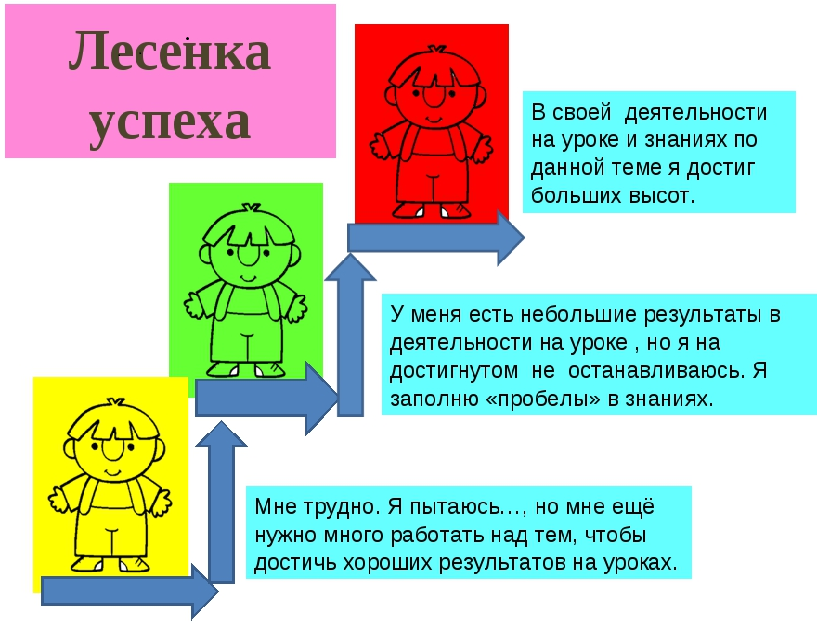 